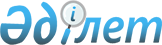 Об установлении перечня категорий граждан, пользующихся физкультурно-оздоровительными услугами бесплатно или на льготных условиях, за исключением инвалидов, а также размеров льгот
					
			Утративший силу
			
			
		
					Постановление Аральского районного акимата Кызылординской области от 04 сентября 2015 года N 231-қ. Зарегистрировано Департаментом юстиции Кызылординской области 30 сентября 2015 года N 5154. Утратило силу постановлением акимата Аральского района Кызылординской области от 28 июня 2018 года № 351-қ
      Сноска. Утратило силу постановлением акимата Аральского района Кызылординской области от 28.06.2018 № 351-қ (вводится в действие со дня первого официального опубликования).
      В соответствии Законом Республики Казахстан от 23 января 2001 года "О местном государственном управлении и самоуправлении в Республике Казахстан", и статьи 48 Закона Республики Казахстан от 3 июля 2014 года "О физической культуре и спорте" акимат Аральского района ПОСТАНОВЛЯЕТ:
      1. Устанавить перечень категорий граждан, пользующихся физкультурно-оздоровительными услугами бесплатно или на льготных условиях, за исключением инвалидов, а также размеров льгот согласно приложению к настоящему постанавлению.
      2. Контроль за исполнением настоящего постановления оставляю за собой.
      3. Настоящее постановление вводится в действие по истечении десяти календарных дней после дня первого официального опубликования. Перечень категорий граждан, пользующихся физкультурно-оздоровительными услугами бесплатно или на льготных условиях, за исключением инвалидов, а также размеров льгот
      *Примечание: данный перечень распространяется на государственные физкультурно-оздоровительные и спортивные сооружения.
					© 2012. РГП на ПХВ «Институт законодательства и правовой информации Республики Казахстан» Министерства юстиции Республики Казахстан
				
      АКИМ РАЙОНА

А. МУХИМОВ
Приложение № 1к постановлению акиматаАральского района от № 231-қ"04" сентября 2015 года
р/с
Категории граждан
Размеры льгот
1
Дети до 7 лет
Бесплатно 
2
Дети – школьники из многодетных семей
Бесплатно
3
Дети школьники из детских домов
Бесплатно
4
Спортсмены ветераны
Бесплатно
5
Школьники 
Льготы в размере 50 процентов от стоимости оказываемых спортивных и физкультурно-оздоровительных услуг
6
Студенты 
Льготы в размере 50 процентов от стоимости оказываемых спортивных и физкультурно-оздоровительных услуг
7
Пенсионеры 
Льготы в размере 50 процентов от стоимости оказываемых спортивных и физкультурно-оздоровительных услуг